Le Cep BAULOIS - Réunion du 16 Juin 2022 - Les étiquettes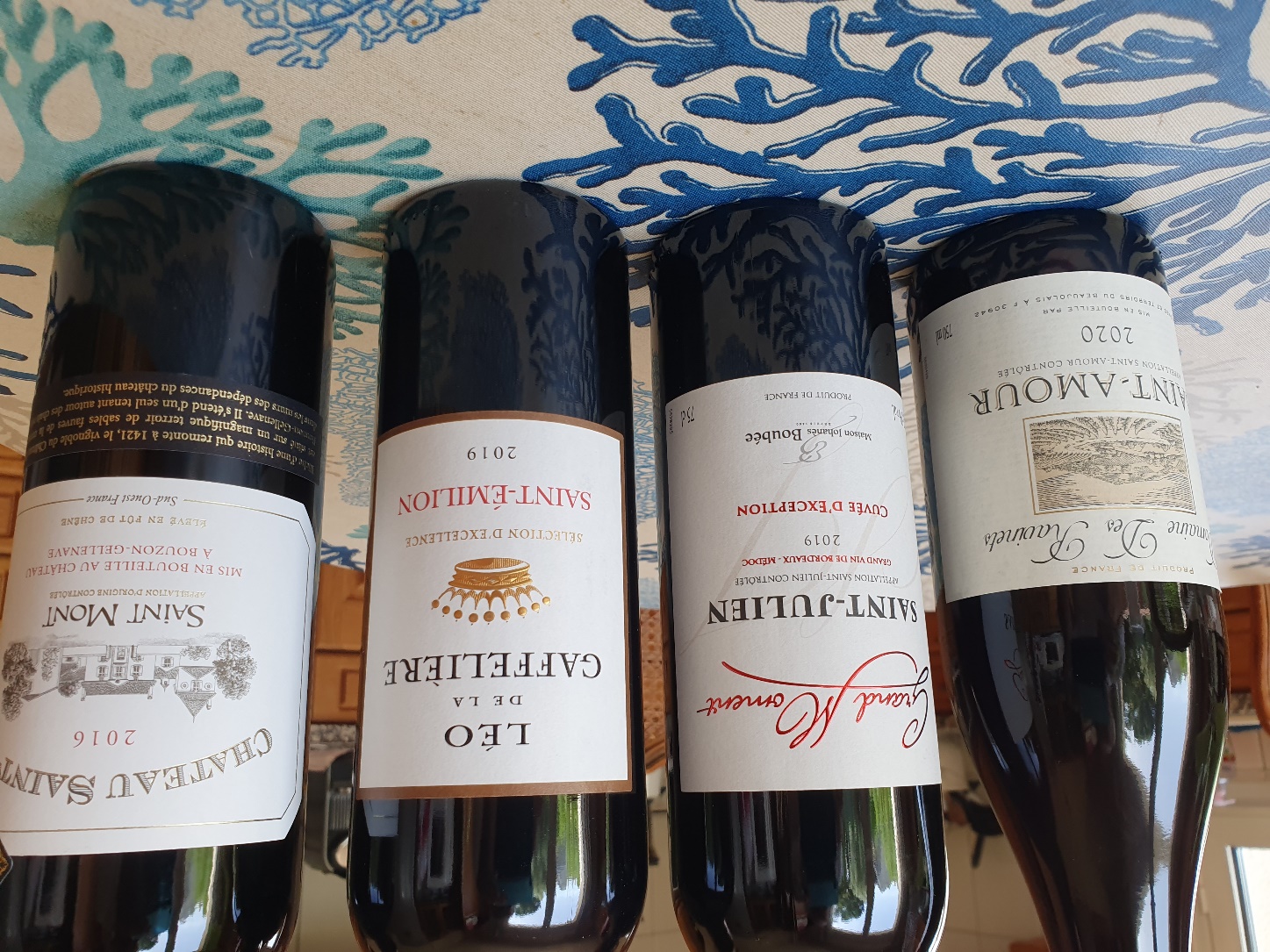 Le Cep BAULOISRéunion du 16 Juin 2022Réunion du 16 Juin 2022A trouver : Cépage dominant, Nom du vin et annéeVotre prix, votre note Thème de ce soir :Les Saints …Vous allez gouter Présentation parMaxMédoc - Saint Julien – 2019 – Johanes Boubée -Cuvée d’exception St Julien.Assemblage de :
Petit Verdot, Cabernet Sauvignon, Cabernet Franc, Malbec, MerlotCe millésime a la meilleure note de toutes les autres années de ce vin.Saint Emilion – 2019 – Léo de la GaffelièreLa Gaffelière à 400 ans cette année.Assemblage de : Merlot et Cabernet francRond, opulent et dense au nez, la bouche vous fait entrer en lévitation, grâce à une texture soyeuse, proche du cachemire, intense et salivante.Saint Mont – 2016 – Château Sain-GoAssemblage de : Tannat, Cabernet Sauvignon, PinencRobe profonde aux reflets violines, nez sur les fruits rouges et noirs soulignés d'un noble boisé et bouche tout en rondeur, déployant une large palette aromatique. Un remarquable mariage du raisin et du bois. .Saint Amour – Beaujolais - 2020 – Domaine des RavinetsCépage : GamayC'est un vin structuré, puissant avec du fruit. D'un rouge intense, charpenté, avec de la longueur en bouche, il tend vers un goût de cerise.Ces vins ne sont pas obligatoirement présentés dans l’ordre.CépagesdominantNom du vinet annéeVotre prixLe vrai prixVotre noteVin 1MerlotSaint Emilion - 2019Léo de la Gaffelière11,0010,2313,5Vin 2Cabernet SauvignonSaint Mont - 2016Château Sain-Go8,009,5012Vin 3GamayBeaujolais - 2020Saint Amour Domaine des Ravinets8,006,5011,5Vin 4MerlotMédoc – 2019Saint Julien Johanes Boubée13,0014,9514